INDIVIDUAL CONSULTANT PROCUREMENT NOTICE                                                                                                                                                                                                               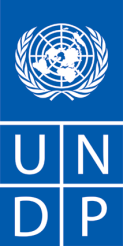                                                                                                                                           Date 26th August 2019      Project Title						: UNDP support to the Independent 						   Electoral CommissionNumber of consultancies				: 1Contract Type	: Individual Contract/Reimbursement Loan   	   AgreementCountry	: South Afrcia Description of the assignment		: Support the UNDP South Africa in carrying the   key major activities with our project partners    and other  stakeholders in the electoral     management spaceEstimated Period of assignment/services (if applicable)	: 3 months  Estimated Contract Commencement Date             	: 01st October 2019Proposal should be submitted by email to procurement.za@undp.org  no later than 10th September 2019 11:59 Midnight, South Africa time zone (GMT +02:00).Any request for clarification must be sent by standard electronic communication to procurement.enquiries.za@undp.org. UNDP will respond by standard electronic mail and will send responses, including an explanation of the query without identifying the source of inquiry, to all consultants.1. BACKGROUND3. REQUIREMENTS FOR EXPERIENCE AND QUALIFICATIONS4. DOCUMENTS TO BE INCLUDED WHEN SUBMITTING THE PROPOSALS.5. FINANCIAL PROPOSAL6. EVALUATIONATTACHEMENTS TO THIS NOTICE: TERMS OF REFERENCES (TOR)  INDIVIDUAL CONSULTANT GENERAL TERMS AND CONDITIONS CONFIRMATION OF INTEREST AND SUBMISSION OF FINANCIAL PROPOSAL2. SCOPE OF WORK, RESPONSIBILITIES AND DESCRIPTION OF THE PROPOSED ANALYTICAL WORKUNDP requires the services of consultant who will be based at the country office for the duration of the assignment. The purpose of this short –term consultancy is to support the UNDP South Africa in carrying the key major activities with our project partners and other stakeholders in the electoral management space.Bachelor's degree in either Political sciences, social sciences, social policy, philosophy, human rights Knowledge about electoral matters Demonstrated interest and 5 years’ experience in social policy, government, human rights, democracy education, community development, political analysis.  Knowledge and experience working with government in South Africa at all levels, and with civil society and community-based organizations Good writing and analytic skills Demonstrated project management and coordination experience Excellent interpersonal skills and ability to establish and maintain effective partnerships and working relations in a multi-cultural, multi-ethnic environment, with sensitivity and respect for diversityApplicants are required to submit the following: A Technical Proposal: (i) Letter of Interest, stating why you consider your service suitable for the assignment; and (ii) a brief methodology on the approach and implementation of the assignment, including broad time-frame (phases), and well-defined deliverables in relation to the scope of work, the costs per deliverable(s);Evidence and examples of similar work done;Personal CVs highlighting qualifications and experience in similar projects; Work references - contact details (e-mail addresses) of referees (organization for whom you’ve produced similar assignments); All-inclusive financial proposal indicating consultancy fee (South African Rand) and a breakdown of expenses (unit price together with any other expenses) related to the assignment. The proposal must incorporate all travel costs for the service provider to achieve the required deliverables.Lump sum contractsThe financial proposal shall specify a total lump sum amount, and payment terms around specific and measurable (qualitative and quantitative) deliverables (i.e. whether payments fall in installments or upon completion of the entire contract). Payments are based upon output, i.e. upon delivery of the services specified in the TOR.  In order to assist the requesting unit in the comparison of financial proposals, the financial proposal will include a breakdown of this lump sum amount (including travel, per diems, and number of anticipated working days).Travel;All envisaged travel costs must be included in the financial proposal. This includes all travel to join duty station/repatriation travel.  In general, UNDP should not accept travel costs exceeding those of an economy class ticket. Should the IC wish to travel on a higher class he/she should do so using their own resources.In the case of unforeseeable travel, payment of travel costs including tickets, lodging and terminal expenses should be agreed upon, between the respective business unit and Individual Consultant, prior to travel and will be reimbursedi. Award – Lowest priced technically qualified proposalThe award of a contract should be made to the individual consultant whose offer has been evaluated and determined as both:a) responsive/compliant/acceptable,( “responsive/compliant/acceptable” can be defined as fully meeting the TOR provided.)Evaluation criteria: